 Aanvraag BOL BPV overeenkomst (BPVO)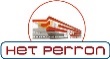 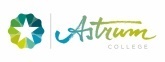 Locaties                   Velp/Arnhem     Reehorsterweg Ede                   Veenendaal     Bovenbuurtweg Ede    frm_14C-sept 2016Oude situatie (alleen invullen bij een ingetrokken of afgebroken BPVO)BPV bedrijf	     	BPV begindatum	      BPV einddatum	     BPV omvang	      (aantal daadwerkelijk gemaakte uren)Printdatum 1-10-2018 10:14Mail het volledig ingevulde formulier naar onderwijsadministratie.sva@roca12.nlén naar je onderwijsbegeleider op school.Zorg dat je voordat je dit formulier invult de volgende gegevens bij de hand hebt:Leerbedrijf ID stagebedrijf (op stagemarkt.nl).Gegevens van de persoon die de BPVO gaat ondertekenen (bij het stagebedrijf).Gegevens van de werkelijke praktijkopleider (bij het stagebedrijf).Zonder deze gegevens kan er geen BPVO aangemaakt worden.Je gegevensJe gegevensStudentnummer:      	Voornaam en achternaam:      Mobiele nummer:      E-mail:      StagegegevensStagegegevensStagegegevensStagegegevensLet op: Het leerbedrijf waar je stage gaat lopen moet erkend zijn voor de crebocode van de opleiding die je volgt.Je mag pas stage lopen als je BPVO volledig en juist ondertekend bij school is ingeleverd en in je administratie dossier aanwezig is.Met terugwerkende kracht een BPVO aanvragen is niet mogelijk.Let op: Het leerbedrijf waar je stage gaat lopen moet erkend zijn voor de crebocode van de opleiding die je volgt.Je mag pas stage lopen als je BPVO volledig en juist ondertekend bij school is ingeleverd en in je administratie dossier aanwezig is.Met terugwerkende kracht een BPVO aanvragen is niet mogelijk.Let op: Het leerbedrijf waar je stage gaat lopen moet erkend zijn voor de crebocode van de opleiding die je volgt.Je mag pas stage lopen als je BPVO volledig en juist ondertekend bij school is ingeleverd en in je administratie dossier aanwezig is.Met terugwerkende kracht een BPVO aanvragen is niet mogelijk.Let op: Het leerbedrijf waar je stage gaat lopen moet erkend zijn voor de crebocode van de opleiding die je volgt.Je mag pas stage lopen als je BPVO volledig en juist ondertekend bij school is ingeleverd en in je administratie dossier aanwezig is.Met terugwerkende kracht een BPVO aanvragen is niet mogelijk.De stage is voor de opleiding	: crebo      	opleidingsnaam      : crebo      	opleidingsnaam      : crebo      	opleidingsnaam      Bedrijf (contractpartner):      :      :      Leerbedrijf ID (www.stagemarkt.nl):      :      :      Naam stagebedrijf:      :      :      Straatnaam en nummer stagebedrijf:      :      :      Postcode stagebedrijf:      :      :      Plaats stagebedrijf:      :      :      Naam en voorletters praktijkopleider:      :       Man    VrouwE-mailadres praktijkopleider:      :      :      Telefoonnummer praktijkopleider:      :      :      Naam en voorletters persoon die de BPVO gaat ondertekenen:       Man    Vrouw Man    VrouwE-mailadres ondertekenaar BPVO:      :      :      Telefoonnummer ondertekenaar BPVO:      :      :      BPV onderwijsbegeleider:      :      :      Startdatum stage	:      :      :      Einddatum stage	:      :      :      Aantal stage uren bij dit bedrijf:      :      :      Welke dag(en) ga je stage lopen?: maandag    dinsdag    woensdag    donderdag   vrijdag: maandag    dinsdag    woensdag    donderdag   vrijdag: maandag    dinsdag    woensdag    donderdag   vrijdag